OLIMME MUKANA KESKI-UUDENMAAN VAMMAISMESSUILLA 6.10.2018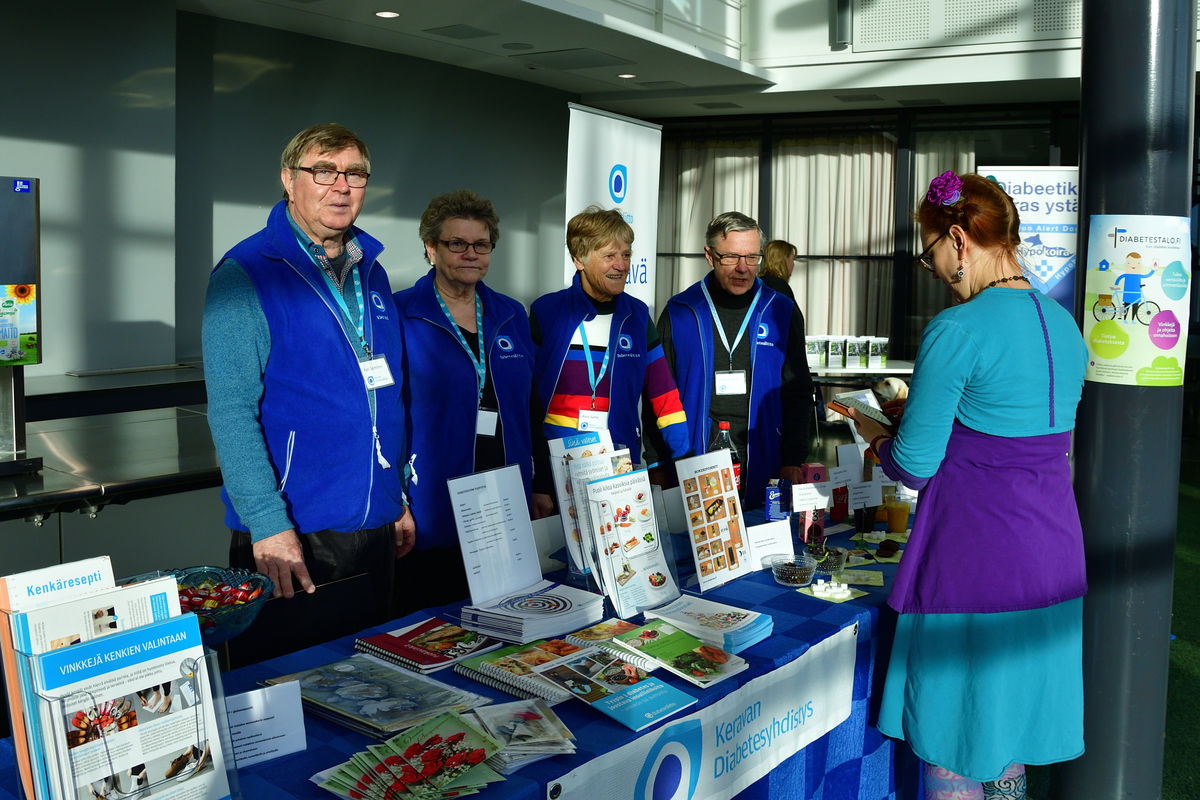 	Esittelypöytämme oli yhteinen Diabetesliiton kanssa ja aineistoa oli toiminnastamme ja eri tuotteiden sokeripitoisuudesta.  Kuvassa  vasemmalta Kari Salminen, Eeva Salminen, Aino Salmi ja Kalervo Salmi ja Johanna Häme-Sahinoja (selin) Diabetesliitosta.  Kuva Erkki Hanski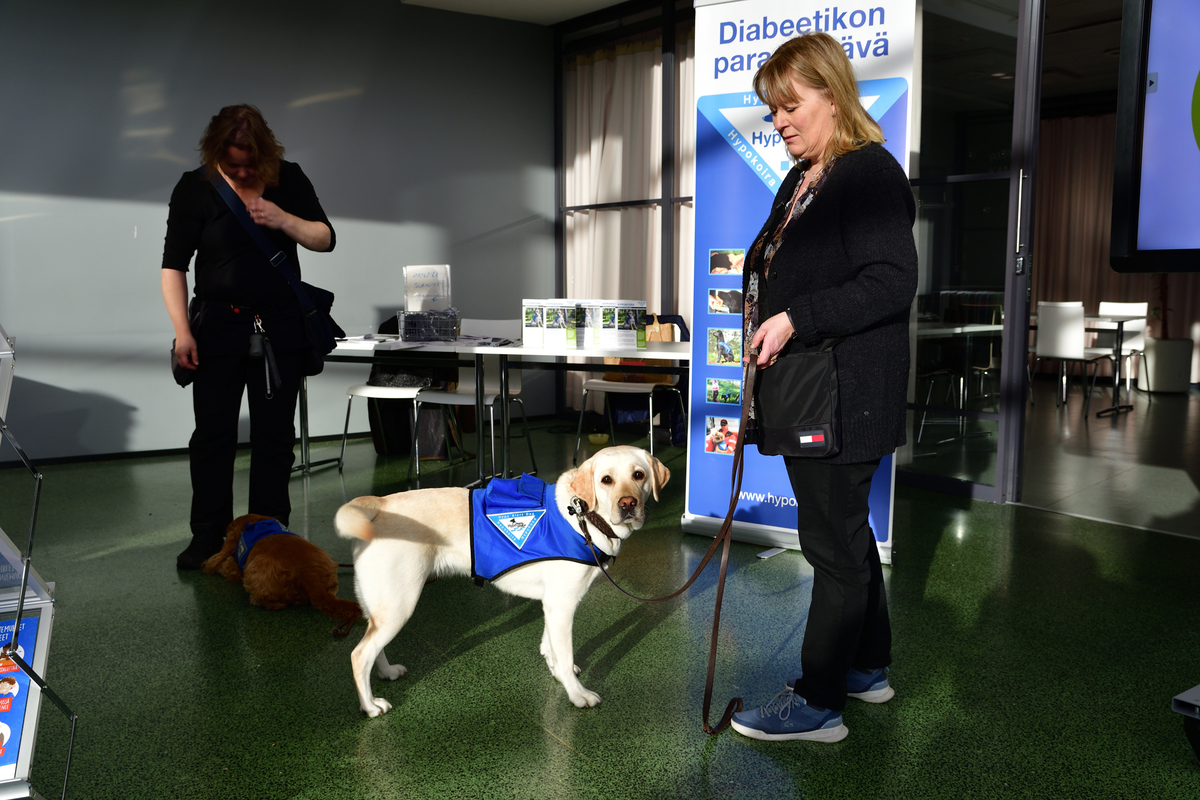 Hypokoirat Hippu (etualalla) ja Harpo (takana) olivat myös paikalla.  Kuva Erkki Hanski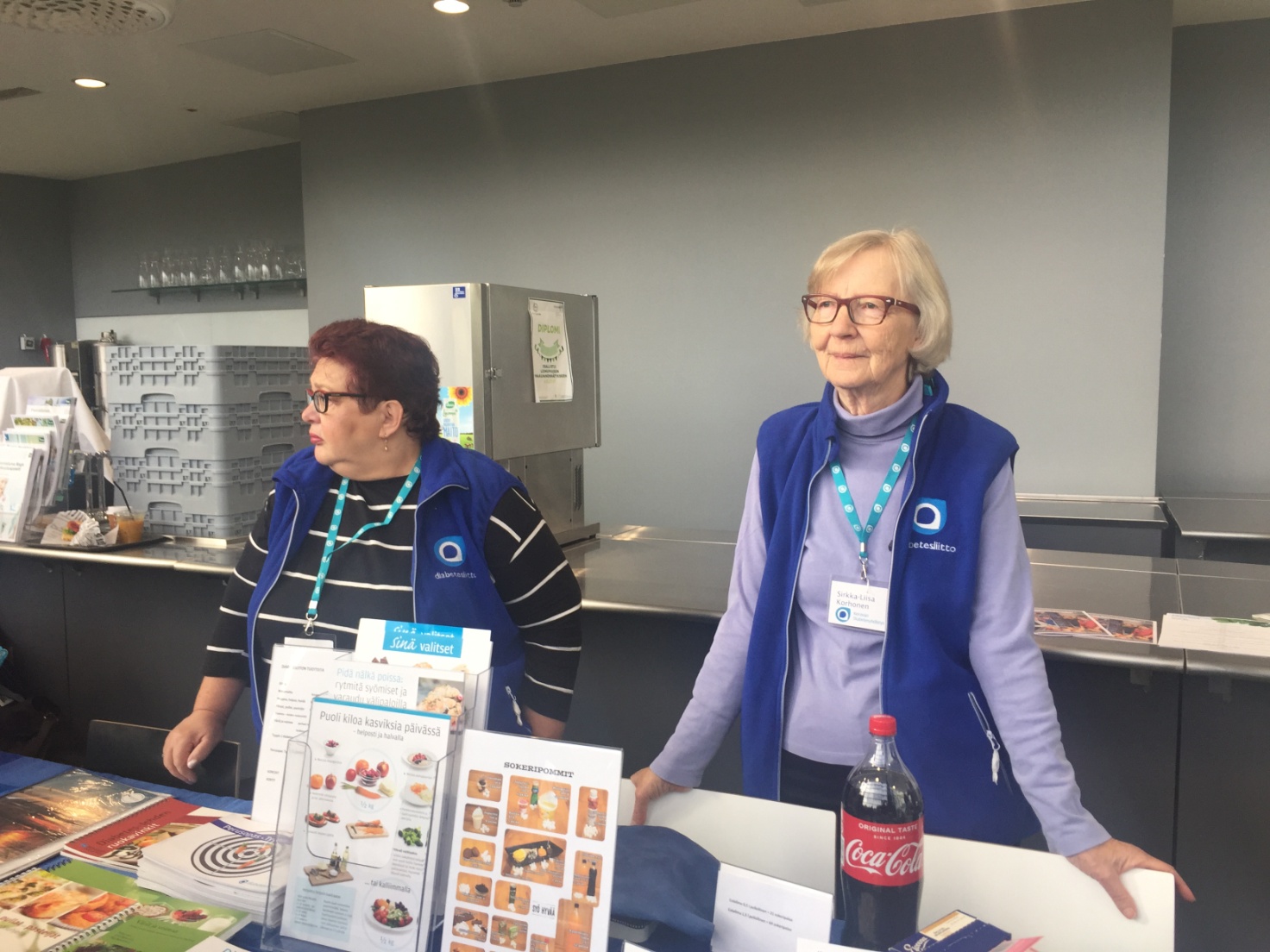 Anne Levanen ja Sirkka Korhonen olivat esittelemässä yhdistystä.  Kuva Kalervo Salmi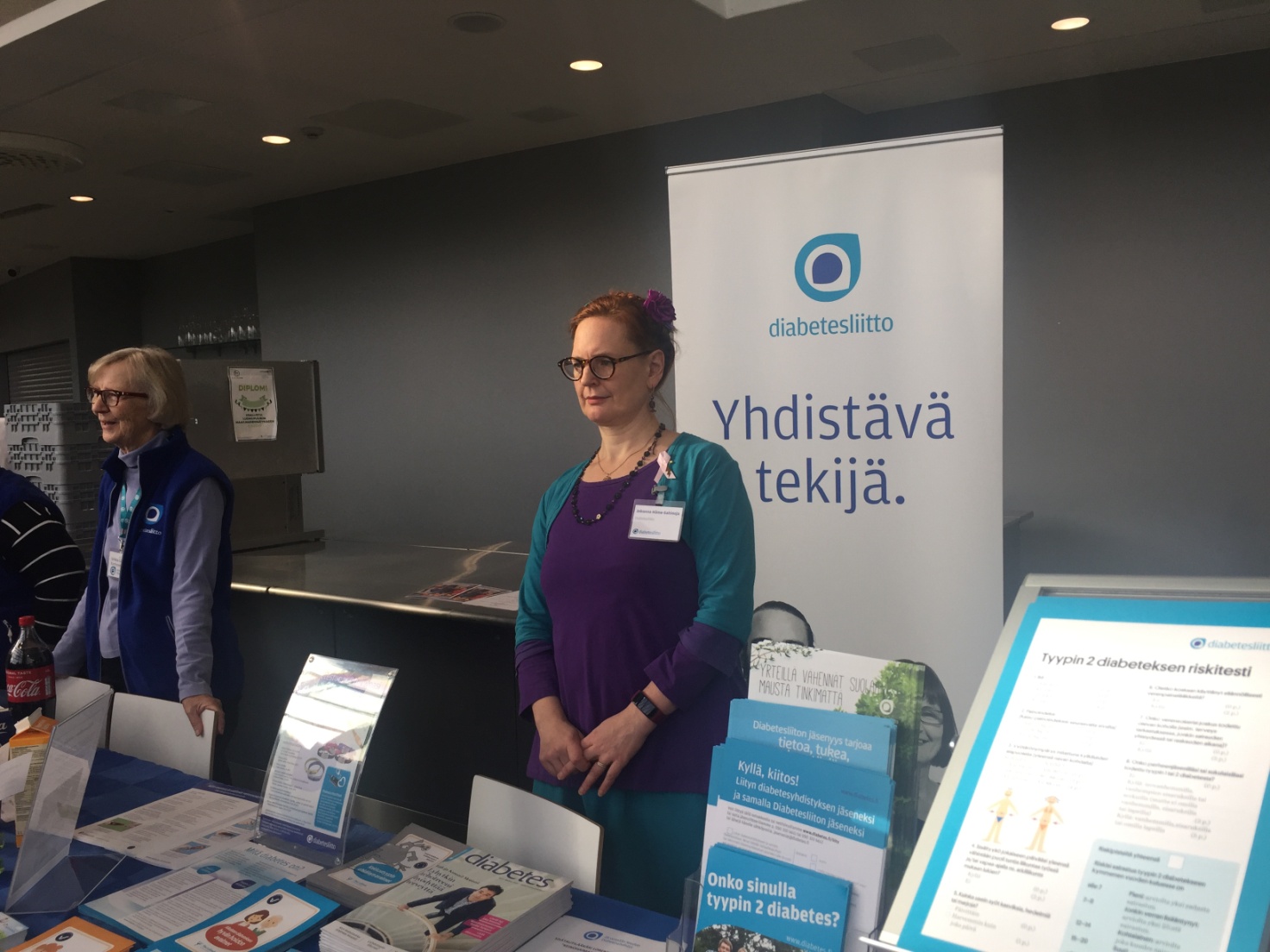 Johanna esitteli Diabetesliiton toimintaa.  Kuva Kalervo Salmi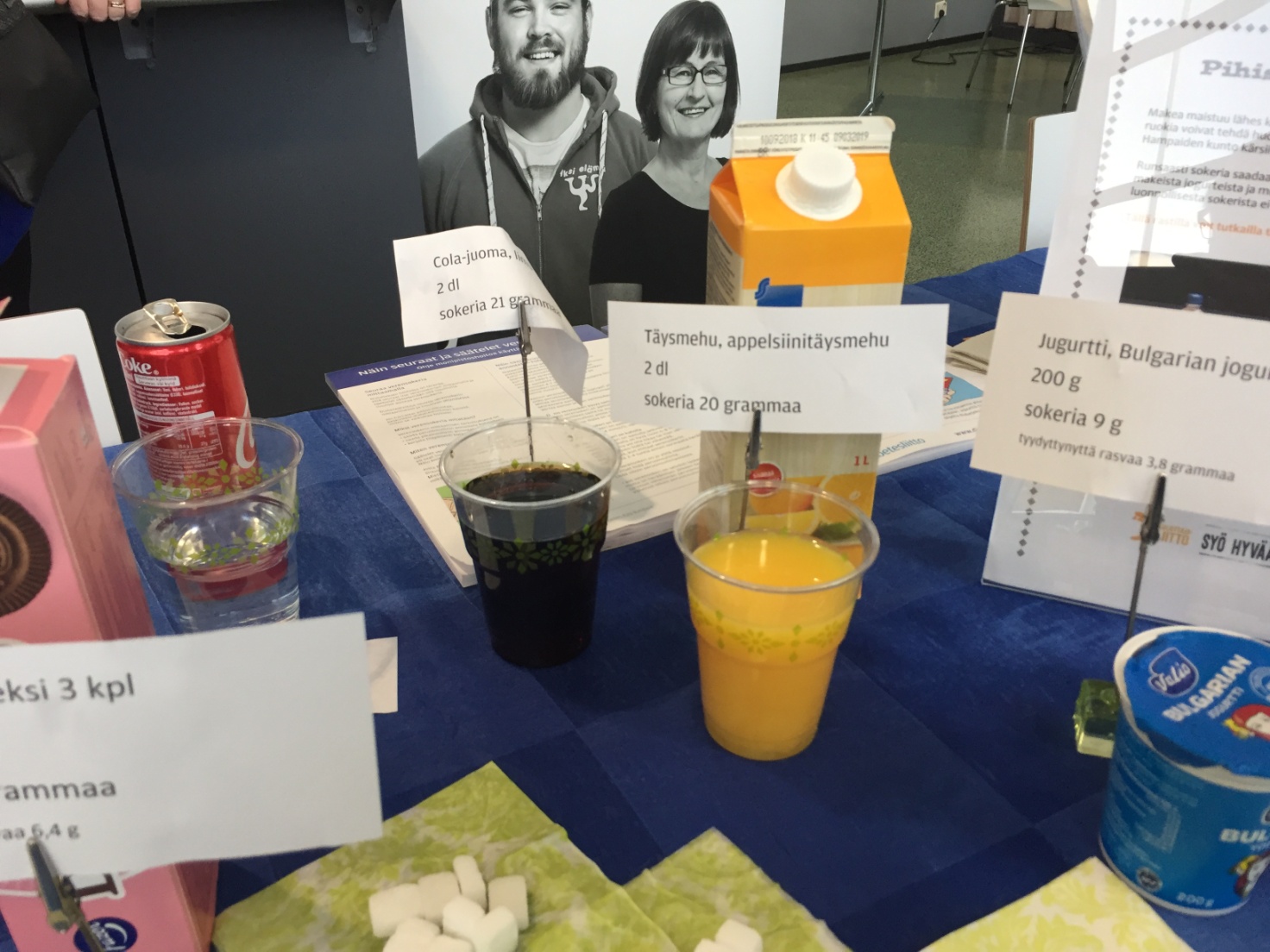 	Tässä kuva kahden eri juoman sokeripitoisuudesta.  Yksi Sirkku-sokeripala painaa keskimäärin 2,6 grammaa.  Laske, montako palaa sokeria saat, kun juot 2 dl cola-juomaa tai appelsiinitäysmehua.  Yllätyt!  Kuva Kalervo Salmi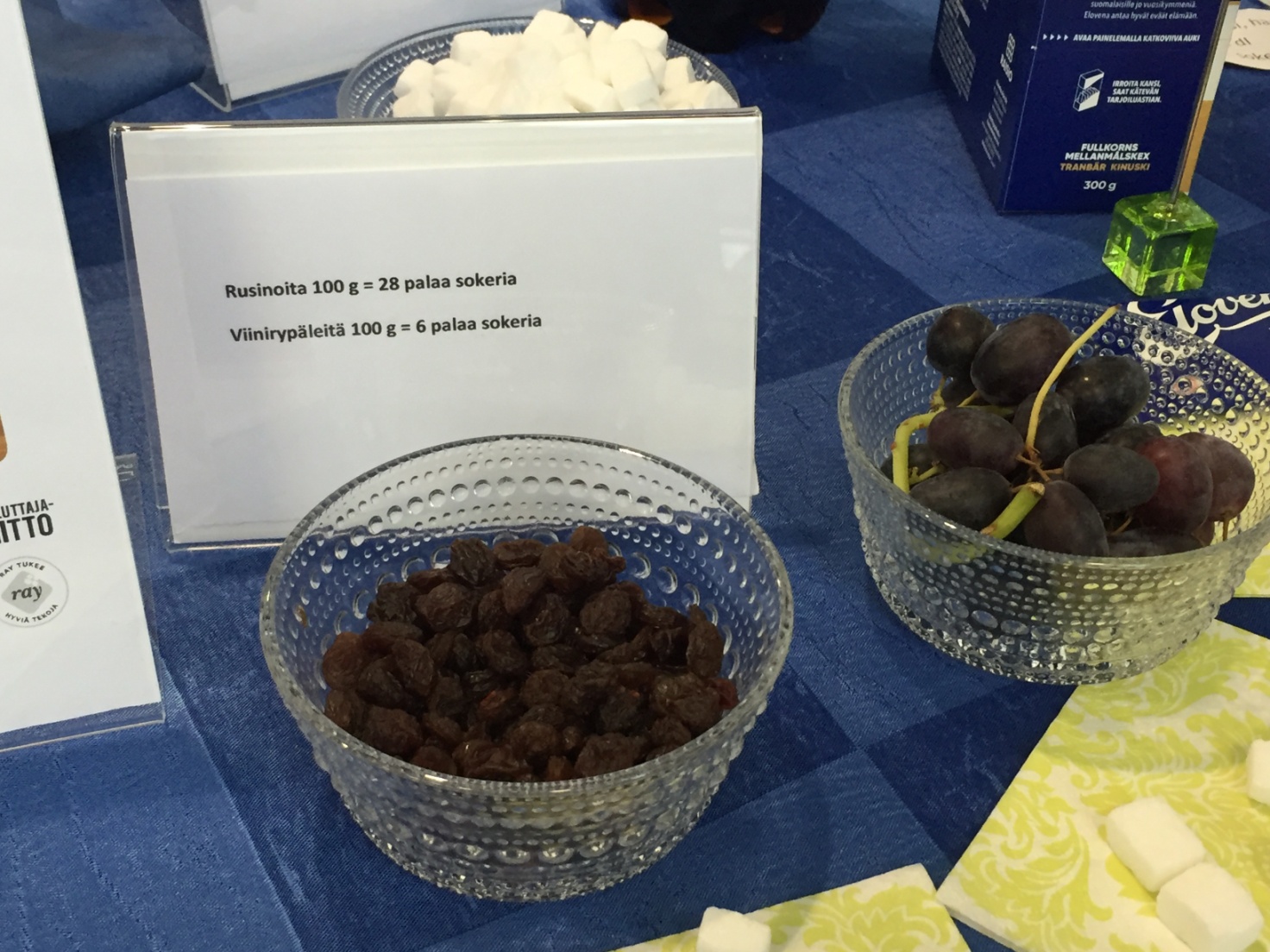 Kuivatut hedelmät ovat oikeita sokeripommeja.  Tässä on esimerkki siitä. Kuva Kalervo Salmi	Aika kului nopeasti.  Kävijävirta oli hyvä.  Todennäköisesti saamme uusia jäseniäkin. 	Suurkiitokset kaikille tilaisuuden järjestäjille ja sen onnistumiseen myötävaikuttaneille, niin yhdistyksen väelle kuin  Johannalle sekä hypokoirille ja niiden hoitajille.